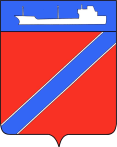  СОВЕТ                                               ТУАПСИНСКОГО ГОРОДСКОГО ПОСЕЛЕНИЯТУАПСИНСКОГО РАЙОНАРЕШЕНИЕот ____________                                                      № _________г.ТуапсеО  согласовании администрации Туапсинского городского поселения Туапсинского района заявки о включении  территории Туапсинского городского поселения Туапсинского района в территорию эксперимента по развитию курортной инфраструктуры, предложений по определению размера курортного сбора и по определению иных категорий лиц, освобождаемых от уплаты курортного сбораВ соответствии с Федеральными законами Российской Федерации от    29 июля 2017 года  №214-ФЗ «О проведении эксперимента по развитию курортной инфраструктуры в Республике Крым, Алтайском крае, Краснодарском крае и Ставропольском крае», от 06 октября 2003 года        №131-ФЗ «Об общих принципах организации местного самоуправления в Российской Федерации», постановления главы администрации (губернатора) Краснодарского края от 25 ноября 2020 года №772 «О внесении изменений в постановление главы администрации (губернатора) Краснодарского края от 9 октября 2017 года №759 «Об утверждении порядка и сроков представления муниципальными образованиями заявок о включении территорий муниципальных образований Краснодарского края в территорию эксперимента или об исключении из территории эксперимента по развитию курортной инфраструктуры, предложений по определению размера курортного сбора и (или) по определению иных категорий лиц, освобождаемых от уплаты курортного сбора в Краснодарском крае»  Совет Туапсинского городского поселения Туапсинского района   р е ш и л:1. Согласовать администрации Туапсинского городского поселения Туапсинского района  заявку о включении территории Туапсинского городского поселения Туапсинского района в территорию эксперимента по развитию курортной инфраструктуры, предложений по определению размера курортного сбора и по определению иных категорий лиц, освобождаемых от уплаты курортного сбора (прилагается).2. Отменить Решение Совета Туапсинского городского поселения от 07 апреля 2023 года №6.8 «О  включении территории Туапсинского городского поселения Туапсинского района в  территорию эксперимента по развитию курортной инфраструктуры».3. Опубликовать настоящее решение в средствах массовой информации и разместить на официальном сайте Совета Туапсинского городского поселения Туапсинского района в информационно-телекоммуникационной сети «Интернет».4. Контроль за выполнением настоящего решения возложить на комиссию по вопросам социально-экономического развития, имущественным и финансово-бюджетным отношениям, налогообложению, развитию малого и среднего предпринимательства.4. Настоящее решение вступает в силу со дня его официального опубликования.Председатель СоветаТуапсинского городского поселения				В.В. СтародубцевГлава Туапсинского городского поселенияТуапсинского района							С.В. Бондаренко 